課題六  艱苦奮勇的抗日戰爭行程A：香港保衞戰：浴血守城以下是甚麼與香港保衞戰有關的歷史遺址？把代表字母填寫在空格內。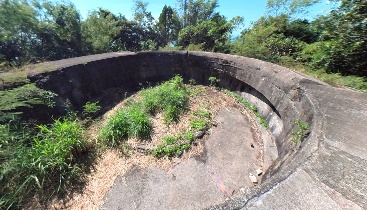 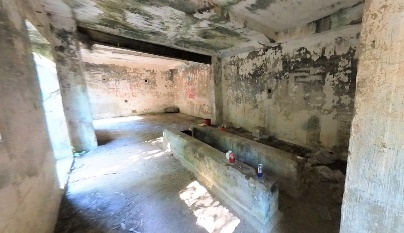 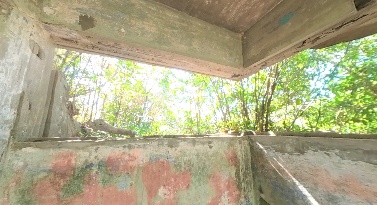 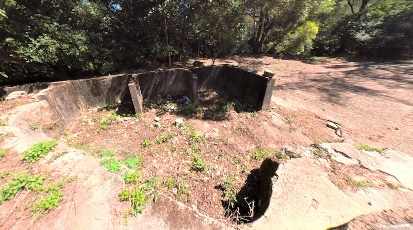 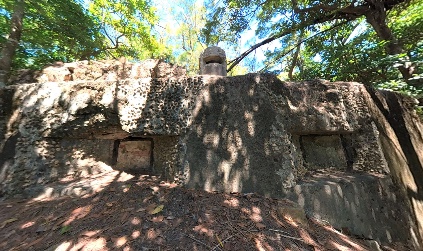 行程B：港九大隊的抗敵鬥爭選出適當的答案，填寫在橫線上，介紹以下抗日景點。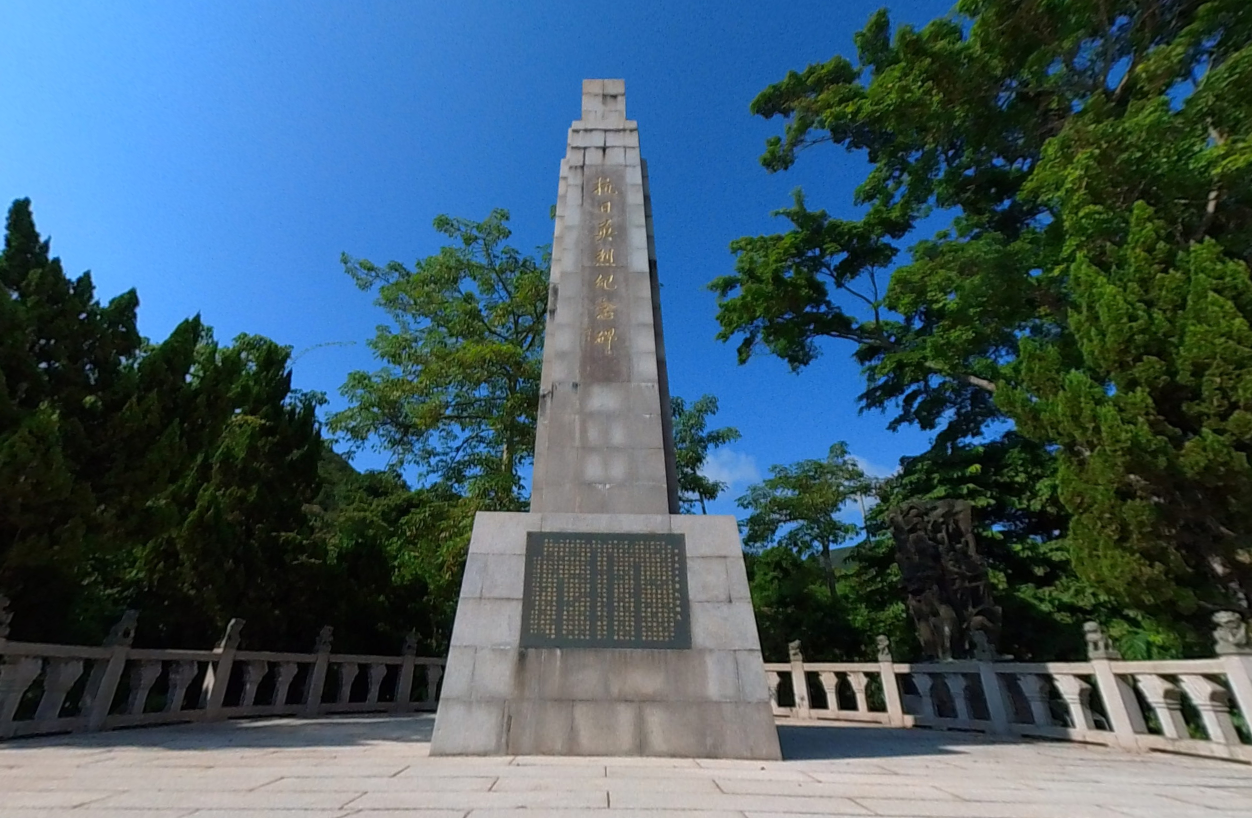 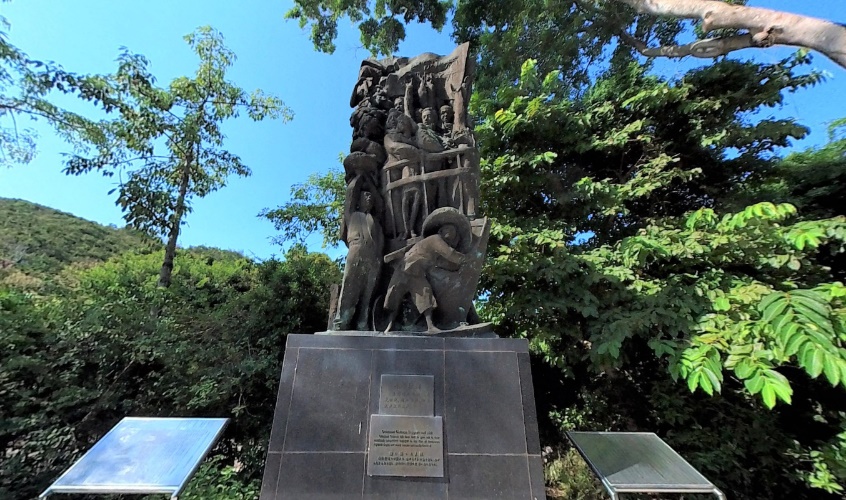  考察地點連結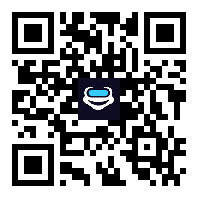     https://658ga4b2a.wasee.com/wt/658ga4b2a考察地點連結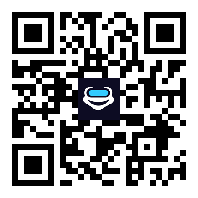    https://8e8judzmz.wasee.com/wt/8e8judzmz